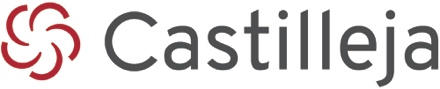 Employment ApplicationApplications are considered without regard to race, color, religion, gender, national origin, age, marital or veteran   status, sexual orientation, disability, genetic information, or any other protected state or federal class.  We are an equal employment opportunity employer.Castilleja School Foundation1310 Bryant St.Palo Alto, CA 94301hr@castilleja.orgupdated 1/3/18Applicant InformationPlease complete all fields.  Type or print clearly in dark ink.Applicant InformationPlease complete all fields.  Type or print clearly in dark ink.Applicant InformationPlease complete all fields.  Type or print clearly in dark ink.Applicant InformationPlease complete all fields.  Type or print clearly in dark ink.Applicant InformationPlease complete all fields.  Type or print clearly in dark ink.Applicant InformationPlease complete all fields.  Type or print clearly in dark ink.Applicant InformationPlease complete all fields.  Type or print clearly in dark ink.Applicant InformationPlease complete all fields.  Type or print clearly in dark ink.Applicant InformationPlease complete all fields.  Type or print clearly in dark ink.Applicant InformationPlease complete all fields.  Type or print clearly in dark ink.Applicant InformationPlease complete all fields.  Type or print clearly in dark ink.Applicant InformationPlease complete all fields.  Type or print clearly in dark ink.Applicant InformationPlease complete all fields.  Type or print clearly in dark ink.Applicant InformationPlease complete all fields.  Type or print clearly in dark ink.Applicant InformationPlease complete all fields.  Type or print clearly in dark ink.Applicant InformationPlease complete all fields.  Type or print clearly in dark ink.Applicant InformationPlease complete all fields.  Type or print clearly in dark ink.Applicant InformationPlease complete all fields.  Type or print clearly in dark ink.Applicant InformationPlease complete all fields.  Type or print clearly in dark ink.Applicant InformationPlease complete all fields.  Type or print clearly in dark ink.Applicant InformationPlease complete all fields.  Type or print clearly in dark ink.Applicant InformationPlease complete all fields.  Type or print clearly in dark ink.Applicant InformationPlease complete all fields.  Type or print clearly in dark ink.Applicant InformationPlease complete all fields.  Type or print clearly in dark ink.Applicant InformationPlease complete all fields.  Type or print clearly in dark ink.Applicant InformationPlease complete all fields.  Type or print clearly in dark ink.Applicant InformationPlease complete all fields.  Type or print clearly in dark ink.Applicant InformationPlease complete all fields.  Type or print clearly in dark ink.Last NameLegal First NameLegal First NameLegal First NameLegal First NameM.I.Today’s DateToday’s DateStreet AddressStreet AddressApartment #Apartment #Apartment #Apartment #CityCityCityStateStateZIPZIPHome PhoneHome PhoneCell PhoneCell PhoneCell PhoneCell PhoneE-mail AddressE-mail AddressE-mail AddressAvailable Start Date Available Start Date ...........Desired SalaryDesired SalaryDesired SalaryFull Time      Full Time      Hrs.Hrs.Hrs.Hrs.Part Time   Part Time   Part Time   Part Time   Part Time   Part Time   Part Time   DaysDaysDaysDaysDaysHrsHrsTemporary    Temporary    Temporary    DaysDaysDaysHrs.Hrs.Position Applied forPosition Applied forPosition Applied forHow did you hear of the position?How did you hear of the position?How did you hear of the position?Would you be interested in being a substitute teacher for the School?Would you be interested in being a substitute teacher for the School?Would you be interested in being a substitute teacher for the School?Would you be interested in being a substitute teacher for the School?Would you be interested in being a substitute teacher for the School?Would you be interested in being a substitute teacher for the School?Would you be interested in being a substitute teacher for the School?Would you be interested in being a substitute teacher for the School?Would you be interested in being a substitute teacher for the School?Would you be interested in being a substitute teacher for the School?Would you be interested in being a substitute teacher for the School?Would you be interested in being a substitute teacher for the School?Would you be interested in being a substitute teacher for the School?YES *    YES *    YES *    NO  NO  NO  Can you submit verification of your legal right to work in the U.S.?Can you submit verification of your legal right to work in the U.S.?Can you submit verification of your legal right to work in the U.S.?Can you submit verification of your legal right to work in the U.S.?YES  YES  YES  YES  NO  NO  NO  NO  * If you are interested in being a substitute, what subjects would you want to teach?* If you are interested in being a substitute, what subjects would you want to teach?* If you are interested in being a substitute, what subjects would you want to teach?* If you are interested in being a substitute, what subjects would you want to teach?* If you are interested in being a substitute, what subjects would you want to teach?* If you are interested in being a substitute, what subjects would you want to teach?* If you are interested in being a substitute, what subjects would you want to teach?* If you are interested in being a substitute, what subjects would you want to teach?* If you are interested in being a substitute, what subjects would you want to teach?* If you are interested in being a substitute, what subjects would you want to teach?* If you are interested in being a substitute, what subjects would you want to teach?* If you are interested in being a substitute, what subjects would you want to teach?Have you ever worked for Castilleja School?Have you ever worked for Castilleja School?Have you ever worked for Castilleja School?Have you ever worked for Castilleja School?YES  YES  YES  YES  NO  NO  NO  NO  If so, when?If so, when?If so, when?If so, when?EducationEducationEducationEducationEducationEducationEducationEducationEducationEducationEducationEducationEducationEducationEducationEducationEducationEducationEducationEducationEducationEducationEducationEducationEducationEducationEducationEducationHigh SchoolAddressAddressAddressAddressDid you graduate?Did you graduate?Did you graduate?Did you graduate?YES  YES  YES  YES  NO  NO  NO  NO  DegreeDegreeDegreeCollegeAddressAddressAddressAddressDid you graduate?Did you graduate?Did you graduate?Did you graduate?YES  YES  YES  YES  NO  NO  NO  NO  DegreeDegreeDegreeOtherAddressAddressAddressAddressDid you graduate?Did you graduate?Did you graduate?Did you graduate?YES  YES  YES  YES  NO  NO  NO  NO  Degree Degree Degree ReferencesPlease list three professional references.ReferencesPlease list three professional references.ReferencesPlease list three professional references.ReferencesPlease list three professional references.ReferencesPlease list three professional references.ReferencesPlease list three professional references.ReferencesPlease list three professional references.ReferencesPlease list three professional references.ReferencesPlease list three professional references.ReferencesPlease list three professional references.ReferencesPlease list three professional references.ReferencesPlease list three professional references.ReferencesPlease list three professional references.ReferencesPlease list three professional references.ReferencesPlease list three professional references.ReferencesPlease list three professional references.ReferencesPlease list three professional references.ReferencesPlease list three professional references.ReferencesPlease list three professional references.ReferencesPlease list three professional references.ReferencesPlease list three professional references.ReferencesPlease list three professional references.ReferencesPlease list three professional references.ReferencesPlease list three professional references.ReferencesPlease list three professional references.ReferencesPlease list three professional references.ReferencesPlease list three professional references.ReferencesPlease list three professional references.Name/CompanyRelationshipRelationshipRelationshipRelationshipRelationshipPhone & EmailPhone & EmailName/CompanyRelationshipRelationshipRelationshipRelationshipRelationshipPhone & EmailPhone & EmailName/CompanyRelationshipRelationshipRelationshipRelationshipRelationshipPhone & EmailPhone & EmailEmployment/WORK EXPERIENCE               List the last 10 years of employment history, beginning with the most recent position first.  All information in this section must be completed.  Attach additional pages if necessary.Employment/WORK EXPERIENCE               List the last 10 years of employment history, beginning with the most recent position first.  All information in this section must be completed.  Attach additional pages if necessary.Employment/WORK EXPERIENCE               List the last 10 years of employment history, beginning with the most recent position first.  All information in this section must be completed.  Attach additional pages if necessary.Employment/WORK EXPERIENCE               List the last 10 years of employment history, beginning with the most recent position first.  All information in this section must be completed.  Attach additional pages if necessary.Employment/WORK EXPERIENCE               List the last 10 years of employment history, beginning with the most recent position first.  All information in this section must be completed.  Attach additional pages if necessary.Employment/WORK EXPERIENCE               List the last 10 years of employment history, beginning with the most recent position first.  All information in this section must be completed.  Attach additional pages if necessary.Employment/WORK EXPERIENCE               List the last 10 years of employment history, beginning with the most recent position first.  All information in this section must be completed.  Attach additional pages if necessary.Employment/WORK EXPERIENCE               List the last 10 years of employment history, beginning with the most recent position first.  All information in this section must be completed.  Attach additional pages if necessary.Employment/WORK EXPERIENCE               List the last 10 years of employment history, beginning with the most recent position first.  All information in this section must be completed.  Attach additional pages if necessary.Employment/WORK EXPERIENCE               List the last 10 years of employment history, beginning with the most recent position first.  All information in this section must be completed.  Attach additional pages if necessary.Employment/WORK EXPERIENCE               List the last 10 years of employment history, beginning with the most recent position first.  All information in this section must be completed.  Attach additional pages if necessary.Employment/WORK EXPERIENCE               List the last 10 years of employment history, beginning with the most recent position first.  All information in this section must be completed.  Attach additional pages if necessary.Employment/WORK EXPERIENCE               List the last 10 years of employment history, beginning with the most recent position first.  All information in this section must be completed.  Attach additional pages if necessary.Employment/WORK EXPERIENCE               List the last 10 years of employment history, beginning with the most recent position first.  All information in this section must be completed.  Attach additional pages if necessary.Employment/WORK EXPERIENCE               List the last 10 years of employment history, beginning with the most recent position first.  All information in this section must be completed.  Attach additional pages if necessary.Employment/WORK EXPERIENCE               List the last 10 years of employment history, beginning with the most recent position first.  All information in this section must be completed.  Attach additional pages if necessary.Employment/WORK EXPERIENCE               List the last 10 years of employment history, beginning with the most recent position first.  All information in this section must be completed.  Attach additional pages if necessary.Employment/WORK EXPERIENCE               List the last 10 years of employment history, beginning with the most recent position first.  All information in this section must be completed.  Attach additional pages if necessary.EmployerEmployerEmployerEmployerPhone(           )(           )(           )(           )(           )(           )(           )AddressAddressAddressAddressSupervisorSupervisorJob TitleJob TitleJob TitleJob TitleDescribe Duties/ResponsibilitiesDescribe Duties/ResponsibilitiesDescribe Duties/ResponsibilitiesDescribe Duties/ResponsibilitiesStart DateEnd DateEnd DateEnd DateReason for LeavingReason for LeavingMay we contact your previous supervisor for a reference?May we contact your previous supervisor for a reference?May we contact your previous supervisor for a reference?May we contact your previous supervisor for a reference?May we contact your previous supervisor for a reference?May we contact your previous supervisor for a reference?May we contact your previous supervisor for a reference?May we contact your previous supervisor for a reference?May we contact your previous supervisor for a reference?YES  NO  EmployerEmployerEmployerEmployerPhone(         )(         )(         )(         )(         )(         )(         )AddressAddressAddressAddressSupervisorSupervisorJob TitleJob TitleJob TitleJob TitleDescribe Duties/ResponsibilitiesDescribe Duties/ResponsibilitiesDescribe Duties/ResponsibilitiesDescribe Duties/ResponsibilitiesStart DateEnd DateEnd DateEnd DateReason for LeavingReason for LeavingMay we contact your previous supervisor for a reference?May we contact your previous supervisor for a reference?May we contact your previous supervisor for a reference?May we contact your previous supervisor for a reference?May we contact your previous supervisor for a reference?May we contact your previous supervisor for a reference?May we contact your previous supervisor for a reference?May we contact your previous supervisor for a reference?May we contact your previous supervisor for a reference?YES  NO  EmployerEmployerEmployerEmployerPhone(         )(         )(         )(         )(         )(         )(         )AddressAddressAddressAddressSupervisorSupervisorJob TitleJob TitleJob TitleJob TitleDescribe Duties/ResponsibilitiesDescribe Duties/ResponsibilitiesDescribe Duties/ResponsibilitiesDescribe Duties/ResponsibilitiesStart DateEnd Date End Date End Date Reason for LeavingReason for LeavingMay we contact your previous supervisor for a reference?May we contact your previous supervisor for a reference?May we contact your previous supervisor for a reference?May we contact your previous supervisor for a reference?May we contact your previous supervisor for a reference?May we contact your previous supervisor for a reference?May we contact your previous supervisor for a reference?May we contact your previous supervisor for a reference?May we contact your previous supervisor for a reference?YES  NO  Military ServiceMilitary ServiceMilitary ServiceMilitary ServiceMilitary ServiceMilitary ServiceMilitary ServiceMilitary ServiceMilitary ServiceMilitary ServiceMilitary ServiceMilitary ServiceMilitary ServiceMilitary ServiceMilitary ServiceMilitary ServiceMilitary ServiceMilitary ServiceBranchBranchBranchBranchFromFromToRank at DischargeRank at DischargeRank at DischargeRank at DischargeRank at DischargePer state and federal regulations, all employees of a California school must pass state and federal background and fingerprinting checks through the FBI and Department of Justice, and provide proof of a recent negative TB test in order to be employed. Depending on the position, you may also have to pass a DMV screen for our insurance company to drive on behalf of the school.Per state and federal regulations, all employees of a California school must pass state and federal background and fingerprinting checks through the FBI and Department of Justice, and provide proof of a recent negative TB test in order to be employed. Depending on the position, you may also have to pass a DMV screen for our insurance company to drive on behalf of the school.Per state and federal regulations, all employees of a California school must pass state and federal background and fingerprinting checks through the FBI and Department of Justice, and provide proof of a recent negative TB test in order to be employed. Depending on the position, you may also have to pass a DMV screen for our insurance company to drive on behalf of the school.Per state and federal regulations, all employees of a California school must pass state and federal background and fingerprinting checks through the FBI and Department of Justice, and provide proof of a recent negative TB test in order to be employed. Depending on the position, you may also have to pass a DMV screen for our insurance company to drive on behalf of the school.Per state and federal regulations, all employees of a California school must pass state and federal background and fingerprinting checks through the FBI and Department of Justice, and provide proof of a recent negative TB test in order to be employed. Depending on the position, you may also have to pass a DMV screen for our insurance company to drive on behalf of the school.Per state and federal regulations, all employees of a California school must pass state and federal background and fingerprinting checks through the FBI and Department of Justice, and provide proof of a recent negative TB test in order to be employed. Depending on the position, you may also have to pass a DMV screen for our insurance company to drive on behalf of the school.Per state and federal regulations, all employees of a California school must pass state and federal background and fingerprinting checks through the FBI and Department of Justice, and provide proof of a recent negative TB test in order to be employed. Depending on the position, you may also have to pass a DMV screen for our insurance company to drive on behalf of the school.Per state and federal regulations, all employees of a California school must pass state and federal background and fingerprinting checks through the FBI and Department of Justice, and provide proof of a recent negative TB test in order to be employed. Depending on the position, you may also have to pass a DMV screen for our insurance company to drive on behalf of the school.Per state and federal regulations, all employees of a California school must pass state and federal background and fingerprinting checks through the FBI and Department of Justice, and provide proof of a recent negative TB test in order to be employed. Depending on the position, you may also have to pass a DMV screen for our insurance company to drive on behalf of the school.Per state and federal regulations, all employees of a California school must pass state and federal background and fingerprinting checks through the FBI and Department of Justice, and provide proof of a recent negative TB test in order to be employed. Depending on the position, you may also have to pass a DMV screen for our insurance company to drive on behalf of the school.Per state and federal regulations, all employees of a California school must pass state and federal background and fingerprinting checks through the FBI and Department of Justice, and provide proof of a recent negative TB test in order to be employed. Depending on the position, you may also have to pass a DMV screen for our insurance company to drive on behalf of the school.Per state and federal regulations, all employees of a California school must pass state and federal background and fingerprinting checks through the FBI and Department of Justice, and provide proof of a recent negative TB test in order to be employed. Depending on the position, you may also have to pass a DMV screen for our insurance company to drive on behalf of the school.Per state and federal regulations, all employees of a California school must pass state and federal background and fingerprinting checks through the FBI and Department of Justice, and provide proof of a recent negative TB test in order to be employed. Depending on the position, you may also have to pass a DMV screen for our insurance company to drive on behalf of the school.Per state and federal regulations, all employees of a California school must pass state and federal background and fingerprinting checks through the FBI and Department of Justice, and provide proof of a recent negative TB test in order to be employed. Depending on the position, you may also have to pass a DMV screen for our insurance company to drive on behalf of the school.Per state and federal regulations, all employees of a California school must pass state and federal background and fingerprinting checks through the FBI and Department of Justice, and provide proof of a recent negative TB test in order to be employed. Depending on the position, you may also have to pass a DMV screen for our insurance company to drive on behalf of the school.Per state and federal regulations, all employees of a California school must pass state and federal background and fingerprinting checks through the FBI and Department of Justice, and provide proof of a recent negative TB test in order to be employed. Depending on the position, you may also have to pass a DMV screen for our insurance company to drive on behalf of the school.Per state and federal regulations, all employees of a California school must pass state and federal background and fingerprinting checks through the FBI and Department of Justice, and provide proof of a recent negative TB test in order to be employed. Depending on the position, you may also have to pass a DMV screen for our insurance company to drive on behalf of the school.Per state and federal regulations, all employees of a California school must pass state and federal background and fingerprinting checks through the FBI and Department of Justice, and provide proof of a recent negative TB test in order to be employed. Depending on the position, you may also have to pass a DMV screen for our insurance company to drive on behalf of the school.Disclaimer and SignatureDisclaimer and SignatureDisclaimer and SignatureDisclaimer and SignatureDisclaimer and SignatureDisclaimer and SignatureDisclaimer and SignatureDisclaimer and SignatureDisclaimer and SignatureDisclaimer and SignatureDisclaimer and SignatureDisclaimer and SignatureDisclaimer and SignatureDisclaimer and SignatureDisclaimer and SignatureDisclaimer and SignatureDisclaimer and SignatureDisclaimer and SignatureI certify that my answers are accurate and complete to the best of my knowledge. I understand that false or misleading information in my application, interview or supplemental materials may be grounds for not being selected or for immediate termination of employment at any point in the future if I am hired. I authorize the verification of any or all information listed above and authorize former employers or educational institutions to release relevant information to Castilleja.  I release from any liability or responsibility all persons, companies, or schools supplying such information.I certify that my answers are accurate and complete to the best of my knowledge. I understand that false or misleading information in my application, interview or supplemental materials may be grounds for not being selected or for immediate termination of employment at any point in the future if I am hired. I authorize the verification of any or all information listed above and authorize former employers or educational institutions to release relevant information to Castilleja.  I release from any liability or responsibility all persons, companies, or schools supplying such information.I certify that my answers are accurate and complete to the best of my knowledge. I understand that false or misleading information in my application, interview or supplemental materials may be grounds for not being selected or for immediate termination of employment at any point in the future if I am hired. I authorize the verification of any or all information listed above and authorize former employers or educational institutions to release relevant information to Castilleja.  I release from any liability or responsibility all persons, companies, or schools supplying such information.I certify that my answers are accurate and complete to the best of my knowledge. I understand that false or misleading information in my application, interview or supplemental materials may be grounds for not being selected or for immediate termination of employment at any point in the future if I am hired. I authorize the verification of any or all information listed above and authorize former employers or educational institutions to release relevant information to Castilleja.  I release from any liability or responsibility all persons, companies, or schools supplying such information.I certify that my answers are accurate and complete to the best of my knowledge. I understand that false or misleading information in my application, interview or supplemental materials may be grounds for not being selected or for immediate termination of employment at any point in the future if I am hired. I authorize the verification of any or all information listed above and authorize former employers or educational institutions to release relevant information to Castilleja.  I release from any liability or responsibility all persons, companies, or schools supplying such information.I certify that my answers are accurate and complete to the best of my knowledge. I understand that false or misleading information in my application, interview or supplemental materials may be grounds for not being selected or for immediate termination of employment at any point in the future if I am hired. I authorize the verification of any or all information listed above and authorize former employers or educational institutions to release relevant information to Castilleja.  I release from any liability or responsibility all persons, companies, or schools supplying such information.I certify that my answers are accurate and complete to the best of my knowledge. I understand that false or misleading information in my application, interview or supplemental materials may be grounds for not being selected or for immediate termination of employment at any point in the future if I am hired. I authorize the verification of any or all information listed above and authorize former employers or educational institutions to release relevant information to Castilleja.  I release from any liability or responsibility all persons, companies, or schools supplying such information.I certify that my answers are accurate and complete to the best of my knowledge. I understand that false or misleading information in my application, interview or supplemental materials may be grounds for not being selected or for immediate termination of employment at any point in the future if I am hired. I authorize the verification of any or all information listed above and authorize former employers or educational institutions to release relevant information to Castilleja.  I release from any liability or responsibility all persons, companies, or schools supplying such information.I certify that my answers are accurate and complete to the best of my knowledge. I understand that false or misleading information in my application, interview or supplemental materials may be grounds for not being selected or for immediate termination of employment at any point in the future if I am hired. I authorize the verification of any or all information listed above and authorize former employers or educational institutions to release relevant information to Castilleja.  I release from any liability or responsibility all persons, companies, or schools supplying such information.I certify that my answers are accurate and complete to the best of my knowledge. I understand that false or misleading information in my application, interview or supplemental materials may be grounds for not being selected or for immediate termination of employment at any point in the future if I am hired. I authorize the verification of any or all information listed above and authorize former employers or educational institutions to release relevant information to Castilleja.  I release from any liability or responsibility all persons, companies, or schools supplying such information.I certify that my answers are accurate and complete to the best of my knowledge. I understand that false or misleading information in my application, interview or supplemental materials may be grounds for not being selected or for immediate termination of employment at any point in the future if I am hired. I authorize the verification of any or all information listed above and authorize former employers or educational institutions to release relevant information to Castilleja.  I release from any liability or responsibility all persons, companies, or schools supplying such information.I certify that my answers are accurate and complete to the best of my knowledge. I understand that false or misleading information in my application, interview or supplemental materials may be grounds for not being selected or for immediate termination of employment at any point in the future if I am hired. I authorize the verification of any or all information listed above and authorize former employers or educational institutions to release relevant information to Castilleja.  I release from any liability or responsibility all persons, companies, or schools supplying such information.I certify that my answers are accurate and complete to the best of my knowledge. I understand that false or misleading information in my application, interview or supplemental materials may be grounds for not being selected or for immediate termination of employment at any point in the future if I am hired. I authorize the verification of any or all information listed above and authorize former employers or educational institutions to release relevant information to Castilleja.  I release from any liability or responsibility all persons, companies, or schools supplying such information.I certify that my answers are accurate and complete to the best of my knowledge. I understand that false or misleading information in my application, interview or supplemental materials may be grounds for not being selected or for immediate termination of employment at any point in the future if I am hired. I authorize the verification of any or all information listed above and authorize former employers or educational institutions to release relevant information to Castilleja.  I release from any liability or responsibility all persons, companies, or schools supplying such information.I certify that my answers are accurate and complete to the best of my knowledge. I understand that false or misleading information in my application, interview or supplemental materials may be grounds for not being selected or for immediate termination of employment at any point in the future if I am hired. I authorize the verification of any or all information listed above and authorize former employers or educational institutions to release relevant information to Castilleja.  I release from any liability or responsibility all persons, companies, or schools supplying such information.I certify that my answers are accurate and complete to the best of my knowledge. I understand that false or misleading information in my application, interview or supplemental materials may be grounds for not being selected or for immediate termination of employment at any point in the future if I am hired. I authorize the verification of any or all information listed above and authorize former employers or educational institutions to release relevant information to Castilleja.  I release from any liability or responsibility all persons, companies, or schools supplying such information.I certify that my answers are accurate and complete to the best of my knowledge. I understand that false or misleading information in my application, interview or supplemental materials may be grounds for not being selected or for immediate termination of employment at any point in the future if I am hired. I authorize the verification of any or all information listed above and authorize former employers or educational institutions to release relevant information to Castilleja.  I release from any liability or responsibility all persons, companies, or schools supplying such information.I certify that my answers are accurate and complete to the best of my knowledge. I understand that false or misleading information in my application, interview or supplemental materials may be grounds for not being selected or for immediate termination of employment at any point in the future if I am hired. I authorize the verification of any or all information listed above and authorize former employers or educational institutions to release relevant information to Castilleja.  I release from any liability or responsibility all persons, companies, or schools supplying such information.SignatureSignatureDate